Contractor Information Update (for existing THA Contractors)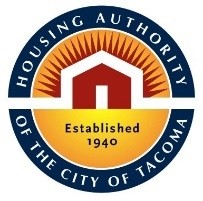 Section One: This section is for existing Contractors to provide current information as applicable.(THA staff enter in OD Contractor Information)Section One: This section is for existing Contractors to provide current information as applicable.(THA staff enter in OD Contractor Information)Section One: This section is for existing Contractors to provide current information as applicable.(THA staff enter in OD Contractor Information)Section One: This section is for existing Contractors to provide current information as applicable.(THA staff enter in OD Contractor Information)Section One: This section is for existing Contractors to provide current information as applicable.(THA staff enter in OD Contractor Information)Section One: This section is for existing Contractors to provide current information as applicable.(THA staff enter in OD Contractor Information)Please complete your contact name, address, or name of person authorized to sign THA contract, and enter those in the right columnIf you need to update other information on record, you must complete a New Contractor Intake Form. Contact the person who sent you this form.If you need to update your self-reported or certified status as a Women Owned Business, Minority Owned Business. Veteran Owned Business, Disadvantage Business, Micro-, Mini-, or Small Business, you must complete a New Contractor Intake Form. Contact the person who sent you this.Please complete your contact name, address, or name of person authorized to sign THA contract, and enter those in the right columnIf you need to update other information on record, you must complete a New Contractor Intake Form. Contact the person who sent you this form.If you need to update your self-reported or certified status as a Women Owned Business, Minority Owned Business. Veteran Owned Business, Disadvantage Business, Micro-, Mini-, or Small Business, you must complete a New Contractor Intake Form. Contact the person who sent you this.Please complete your contact name, address, or name of person authorized to sign THA contract, and enter those in the right columnIf you need to update other information on record, you must complete a New Contractor Intake Form. Contact the person who sent you this form.If you need to update your self-reported or certified status as a Women Owned Business, Minority Owned Business. Veteran Owned Business, Disadvantage Business, Micro-, Mini-, or Small Business, you must complete a New Contractor Intake Form. Contact the person who sent you this.Please complete your contact name, address, or name of person authorized to sign THA contract, and enter those in the right columnIf you need to update other information on record, you must complete a New Contractor Intake Form. Contact the person who sent you this form.If you need to update your self-reported or certified status as a Women Owned Business, Minority Owned Business. Veteran Owned Business, Disadvantage Business, Micro-, Mini-, or Small Business, you must complete a New Contractor Intake Form. Contact the person who sent you this.Please complete your contact name, address, or name of person authorized to sign THA contract, and enter those in the right columnIf you need to update other information on record, you must complete a New Contractor Intake Form. Contact the person who sent you this form.If you need to update your self-reported or certified status as a Women Owned Business, Minority Owned Business. Veteran Owned Business, Disadvantage Business, Micro-, Mini-, or Small Business, you must complete a New Contractor Intake Form. Contact the person who sent you this.Please complete your contact name, address, or name of person authorized to sign THA contract, and enter those in the right columnIf you need to update other information on record, you must complete a New Contractor Intake Form. Contact the person who sent you this form.If you need to update your self-reported or certified status as a Women Owned Business, Minority Owned Business. Veteran Owned Business, Disadvantage Business, Micro-, Mini-, or Small Business, you must complete a New Contractor Intake Form. Contact the person who sent you this.CONTRACTOR NAMECONTRACTOR NAME DBA OR FACILITY NAME DBA OR FACILITY NAME DBA OR FACILITY NAME DBA OR FACILITY NAMETAXPAYER IDENTIFICATION NUMBER (TIN)Enter your TIN in the appropriate box.For individuals, this may be your Social Security Number (SSN).For other entities, it is your Employer Identification Number.TAXPAYER IDENTIFICATION NUMBER (TIN)Enter your TIN in the appropriate box.For individuals, this may be your Social Security Number (SSN).For other entities, it is your Employer Identification Number.TAXPAYER IDENTIFICATION NUMBER (TIN)Enter your TIN in the appropriate box.For individuals, this may be your Social Security Number (SSN).For other entities, it is your Employer Identification Number.Social Security NumberOREmployer Identification NumberSocial Security NumberOREmployer Identification Number__________________________(Enter all 9 numbers, NO DASHES)__________________________(Enter all 9 numbers, NO DASHES)Section Two: Address and/or Staff. This section allows you to add an address and/or staff person for the THA Contract.	(THA staff enter in OD Contractor Information)Section Two: Address and/or Staff. This section allows you to add an address and/or staff person for the THA Contract.	(THA staff enter in OD Contractor Information)Section Two: Address and/or Staff. This section allows you to add an address and/or staff person for the THA Contract.	(THA staff enter in OD Contractor Information)Section Two: Address and/or Staff. This section allows you to add an address and/or staff person for the THA Contract.	(THA staff enter in OD Contractor Information)Section Two: Address and/or Staff. This section allows you to add an address and/or staff person for the THA Contract.	(THA staff enter in OD Contractor Information)Section Two: Address and/or Staff. This section allows you to add an address and/or staff person for the THA Contract.	(THA staff enter in OD Contractor Information)CONTRACTOR PRIMARY ADDRESS (NUMBER, STREET, AND APARTMENT OR SUITE NUMBER)CONTRACTOR PRIMARY ADDRESS (NUMBER, STREET, AND APARTMENT OR SUITE NUMBER)CONTRACTOR PRIMARY ADDRESS (NUMBER, STREET, AND APARTMENT OR SUITE NUMBER)CONTRACTOR PRIMARY ADDRESS (NUMBER, STREET, AND APARTMENT OR SUITE NUMBER)CONTRACTOR PRIMARY ADDRESS (NUMBER, STREET, AND APARTMENT OR SUITE NUMBER)CONTRACTOR PRIMARY ADDRESS (NUMBER, STREET, AND APARTMENT OR SUITE NUMBER)CITY, STATE, AND ZIP CODECITY, STATE, AND ZIP CODECITY, STATE, AND ZIP CODECITY, STATE, AND ZIP CODECITY, STATE, AND ZIP CODECITY, STATE, AND ZIP CODEPRIMARY PERSON WHO SIGNS THA CONTRACTSPRIMARY PERSON WHO SIGNS THA CONTRACTSPRIMARY PERSON WHO SIGNS THA CONTRACTSPRIMARY PERSON WHO SIGNS THA CONTRACTSPRIMARY PERSON WHO SIGNS THA CONTRACTSPRIMARY PERSON WHO SIGNS THA CONTRACTSPRIMARY CONTACT PERSONPRIMARY CONTACT PERSONPRIMARY CONTACT PERSONPRIMARY CONTACT PERSONPRIMARY CONTACT PERSONPRIMARY CONTACT PERSONPRIMARY PERSON EMAIL ADDRESSPRIMARY PERSON EMAIL ADDRESSPRIMARY PERSON EMAIL ADDRESSPRIMARY PERSON PHONE NUMBER (INCLUDE AREA CODE)(         ) PRIMARY PERSON PHONE NUMBER (INCLUDE AREA CODE)(         ) PRIMARY PERSON PHONE NUMBER (INCLUDE AREA CODE)(         ) Is the primary address listed above the address THA should use for this contract?     Yes       No(If your answer is yes, proceed to next bullet. If your answer is no, provide the address for this contract on Page 2.)Is the primary contact’s name listed above the person THA should contact for this contract?    Yes       No(if your answer is yes, proceed to next bullet. If your answer is no, provide the contract person for this contract on Page 2.)Will the person who signs THA contracts listed above be signing this THA contract?    Yes        No(if your answer is yes, proceed to Section Three. If your answer is no, provide the name of the person who will sign this contract on Page 2.)Is the primary address listed above the address THA should use for this contract?     Yes       No(If your answer is yes, proceed to next bullet. If your answer is no, provide the address for this contract on Page 2.)Is the primary contact’s name listed above the person THA should contact for this contract?    Yes       No(if your answer is yes, proceed to next bullet. If your answer is no, provide the contract person for this contract on Page 2.)Will the person who signs THA contracts listed above be signing this THA contract?    Yes        No(if your answer is yes, proceed to Section Three. If your answer is no, provide the name of the person who will sign this contract on Page 2.)Is the primary address listed above the address THA should use for this contract?     Yes       No(If your answer is yes, proceed to next bullet. If your answer is no, provide the address for this contract on Page 2.)Is the primary contact’s name listed above the person THA should contact for this contract?    Yes       No(if your answer is yes, proceed to next bullet. If your answer is no, provide the contract person for this contract on Page 2.)Will the person who signs THA contracts listed above be signing this THA contract?    Yes        No(if your answer is yes, proceed to Section Three. If your answer is no, provide the name of the person who will sign this contract on Page 2.)Is the primary address listed above the address THA should use for this contract?     Yes       No(If your answer is yes, proceed to next bullet. If your answer is no, provide the address for this contract on Page 2.)Is the primary contact’s name listed above the person THA should contact for this contract?    Yes       No(if your answer is yes, proceed to next bullet. If your answer is no, provide the contract person for this contract on Page 2.)Will the person who signs THA contracts listed above be signing this THA contract?    Yes        No(if your answer is yes, proceed to Section Three. If your answer is no, provide the name of the person who will sign this contract on Page 2.)Is the primary address listed above the address THA should use for this contract?     Yes       No(If your answer is yes, proceed to next bullet. If your answer is no, provide the address for this contract on Page 2.)Is the primary contact’s name listed above the person THA should contact for this contract?    Yes       No(if your answer is yes, proceed to next bullet. If your answer is no, provide the contract person for this contract on Page 2.)Will the person who signs THA contracts listed above be signing this THA contract?    Yes        No(if your answer is yes, proceed to Section Three. If your answer is no, provide the name of the person who will sign this contract on Page 2.)Is the primary address listed above the address THA should use for this contract?     Yes       No(If your answer is yes, proceed to next bullet. If your answer is no, provide the address for this contract on Page 2.)Is the primary contact’s name listed above the person THA should contact for this contract?    Yes       No(if your answer is yes, proceed to next bullet. If your answer is no, provide the contract person for this contract on Page 2.)Will the person who signs THA contracts listed above be signing this THA contract?    Yes        No(if your answer is yes, proceed to Section Three. If your answer is no, provide the name of the person who will sign this contract on Page 2.)Section Three: Information Update Authorization	Section Three: Information Update Authorization	Section Three: Information Update Authorization	Section Three: Information Update Authorization	Section Three: Information Update Authorization	Section Three: Information Update Authorization	Section Three: Information Update Authorization	Please enter today’s date ___/___/_____ as the day you updated your contractor information. Please enter your name and title ____________________________________________  as the person authorized to update your contractor information.Email your completed form to the person who sent you this form.Please enter today’s date ___/___/_____ as the day you updated your contractor information. Please enter your name and title ____________________________________________  as the person authorized to update your contractor information.Email your completed form to the person who sent you this form.Please enter today’s date ___/___/_____ as the day you updated your contractor information. Please enter your name and title ____________________________________________  as the person authorized to update your contractor information.Email your completed form to the person who sent you this form.Please enter today’s date ___/___/_____ as the day you updated your contractor information. Please enter your name and title ____________________________________________  as the person authorized to update your contractor information.Email your completed form to the person who sent you this form.Please enter today’s date ___/___/_____ as the day you updated your contractor information. Please enter your name and title ____________________________________________  as the person authorized to update your contractor information.Email your completed form to the person who sent you this form.Please enter today’s date ___/___/_____ as the day you updated your contractor information. Please enter your name and title ____________________________________________  as the person authorized to update your contractor information.Email your completed form to the person who sent you this form.Please enter today’s date ___/___/_____ as the day you updated your contractor information. Please enter your name and title ____________________________________________  as the person authorized to update your contractor information.Email your completed form to the person who sent you this form.Contact THA should use for this Contract(If you have additional contact persons for this Contract, attach a listing of additional contact persons)Contact THA should use for this Contract(If you have additional contact persons for this Contract, attach a listing of additional contact persons)Contact THA should use for this Contract(If you have additional contact persons for this Contract, attach a listing of additional contact persons)Contact THA should use for this Contract(If you have additional contact persons for this Contract, attach a listing of additional contact persons)Contact THA should use for this Contract(If you have additional contact persons for this Contract, attach a listing of additional contact persons)Contact THA should use for this Contract(If you have additional contact persons for this Contract, attach a listing of additional contact persons)Contact THA should use for this Contract(If you have additional contact persons for this Contract, attach a listing of additional contact persons)Contact person is a(n):Owner	Officer or Board Member	Partner	Staff Member	Elected OfficialOther (please identify)_________________                                   (THA staff enter as applicable on OD) Is the primary contact person authorized to sign contracts?	Yes	No      If No, Please fill out Section Below (((BELOW(below)Contact person is a(n):Owner	Officer or Board Member	Partner	Staff Member	Elected OfficialOther (please identify)_________________                                   (THA staff enter as applicable on OD) Is the primary contact person authorized to sign contracts?	Yes	No      If No, Please fill out Section Below (((BELOW(below)Contact person is a(n):Owner	Officer or Board Member	Partner	Staff Member	Elected OfficialOther (please identify)_________________                                   (THA staff enter as applicable on OD) Is the primary contact person authorized to sign contracts?	Yes	No      If No, Please fill out Section Below (((BELOW(below)Contact person is a(n):Owner	Officer or Board Member	Partner	Staff Member	Elected OfficialOther (please identify)_________________                                   (THA staff enter as applicable on OD) Is the primary contact person authorized to sign contracts?	Yes	No      If No, Please fill out Section Below (((BELOW(below)Contact person is a(n):Owner	Officer or Board Member	Partner	Staff Member	Elected OfficialOther (please identify)_________________                                   (THA staff enter as applicable on OD) Is the primary contact person authorized to sign contracts?	Yes	No      If No, Please fill out Section Below (((BELOW(below)Contact person is a(n):Owner	Officer or Board Member	Partner	Staff Member	Elected OfficialOther (please identify)_________________                                   (THA staff enter as applicable on OD) Is the primary contact person authorized to sign contracts?	Yes	No      If No, Please fill out Section Below (((BELOW(below)Contact person is a(n):Owner	Officer or Board Member	Partner	Staff Member	Elected OfficialOther (please identify)_________________                                   (THA staff enter as applicable on OD) Is the primary contact person authorized to sign contracts?	Yes	No      If No, Please fill out Section Below (((BELOW(below)PRIMARY CONTACT NAME AND JOB TITLEPRIMARY CONTACT NAME AND JOB TITLEPRIMARY CONTACT NAME AND JOB TITLEPRIMARY CONTACT NAME AND JOB TITLEPHONE NUMBER (INCLUDE AREA CODE)(          )  PHONE NUMBER (INCLUDE AREA CODE)(          )  PHONE NUMBER (INCLUDE AREA CODE)(          )  PRIMARY CONTACT EMAIL ADDRESSPRIMARY CONTACT EMAIL ADDRESSPRIMARY CONTACT EMAIL ADDRESSPRIMARY CONTACT EMAIL ADDRESSCELLULAR PHONE NUMBER (INCLUDE AREA CODE) (	   )  CELLULAR PHONE NUMBER (INCLUDE AREA CODE) (	   )  CELLULAR PHONE NUMBER (INCLUDE AREA CODE) (	   )  Person who will be signing this Contract(If the contact person entered above will also sign this Contract, you don’t need to enter their information again.)Person who will be signing this Contract(If the contact person entered above will also sign this Contract, you don’t need to enter their information again.)Person who will be signing this Contract(If the contact person entered above will also sign this Contract, you don’t need to enter their information again.)Person who will be signing this Contract(If the contact person entered above will also sign this Contract, you don’t need to enter their information again.)Person who will be signing this Contract(If the contact person entered above will also sign this Contract, you don’t need to enter their information again.)Person who will be signing this Contract(If the contact person entered above will also sign this Contract, you don’t need to enter their information again.)Person who will be signing this Contract(If the contact person entered above will also sign this Contract, you don’t need to enter their information again.)Authorized Signature person is a(n):Owner	Officer or Board Member	Partner	Staff Member	Elected OfficialOther (please identify)________________                                   (THA staff enter as applicable on OD) Is this person authorized to sign contracts?                                 Yes	NoAuthorized Signature person is a(n):Owner	Officer or Board Member	Partner	Staff Member	Elected OfficialOther (please identify)________________                                   (THA staff enter as applicable on OD) Is this person authorized to sign contracts?                                 Yes	NoAuthorized Signature person is a(n):Owner	Officer or Board Member	Partner	Staff Member	Elected OfficialOther (please identify)________________                                   (THA staff enter as applicable on OD) Is this person authorized to sign contracts?                                 Yes	NoAuthorized Signature person is a(n):Owner	Officer or Board Member	Partner	Staff Member	Elected OfficialOther (please identify)________________                                   (THA staff enter as applicable on OD) Is this person authorized to sign contracts?                                 Yes	NoAuthorized Signature person is a(n):Owner	Officer or Board Member	Partner	Staff Member	Elected OfficialOther (please identify)________________                                   (THA staff enter as applicable on OD) Is this person authorized to sign contracts?                                 Yes	NoAuthorized Signature person is a(n):Owner	Officer or Board Member	Partner	Staff Member	Elected OfficialOther (please identify)________________                                   (THA staff enter as applicable on OD) Is this person authorized to sign contracts?                                 Yes	NoAuthorized Signature person is a(n):Owner	Officer or Board Member	Partner	Staff Member	Elected OfficialOther (please identify)________________                                   (THA staff enter as applicable on OD) Is this person authorized to sign contracts?                                 Yes	NoAUTHORIZED SIGNATURE’S NAME AND JOB TITLEAUTHORIZED SIGNATURE’S NAME AND JOB TITLEAUTHORIZED SIGNATURE’S NAME AND JOB TITLEAUTHORIZED SIGNATURE’S NAME AND JOB TITLEAUTHORIZED SIGNATURE’S CONTACT EMAIL ADDRESSAUTHORIZED SIGNATURE’S CONTACT EMAIL ADDRESSAUTHORIZED SIGNATURE’S CONTACT EMAIL ADDRESSAddress THA should use for This Contract(If you have additional address for this Contract, attach a listing of additional addresses.)Address THA should use for This Contract(If you have additional address for this Contract, attach a listing of additional addresses.)Address THA should use for This Contract(If you have additional address for this Contract, attach a listing of additional addresses.)Address THA should use for This Contract(If you have additional address for this Contract, attach a listing of additional addresses.)Address THA should use for This Contract(If you have additional address for this Contract, attach a listing of additional addresses.)Address THA should use for This Contract(If you have additional address for this Contract, attach a listing of additional addresses.)Address THA should use for This Contract(If you have additional address for this Contract, attach a listing of additional addresses.)ADDRESS DESCRIPTION ADDRESS FOR THIS CONTRACT (NUMBER, STREET, AND APARTMENT OR SUITE NUMBER) ADDRESS FOR THIS CONTRACT (NUMBER, STREET, AND APARTMENT OR SUITE NUMBER) ADDRESS FOR THIS CONTRACT (NUMBER, STREET, AND APARTMENT OR SUITE NUMBER) ADDRESS FOR THIS CONTRACT (NUMBER, STREET, AND APARTMENT OR SUITE NUMBER) ADDRESS FOR THIS CONTRACT (NUMBER, STREET, AND APARTMENT OR SUITE NUMBER) ADDRESS FOR THIS CONTRACT (NUMBER, STREET, AND APARTMENT OR SUITE NUMBER)  Remittance address   Mailing address  Facility addressADDRESS FOR THIS CONTRACT (NUMBER, STREET, AND APARTMENT OR SUITE NUMBER) ADDRESS FOR THIS CONTRACT (NUMBER, STREET, AND APARTMENT OR SUITE NUMBER) ADDRESS FOR THIS CONTRACT (NUMBER, STREET, AND APARTMENT OR SUITE NUMBER) ADDRESS FOR THIS CONTRACT (NUMBER, STREET, AND APARTMENT OR SUITE NUMBER) ADDRESS FOR THIS CONTRACT (NUMBER, STREET, AND APARTMENT OR SUITE NUMBER) ADDRESS FOR THIS CONTRACT (NUMBER, STREET, AND APARTMENT OR SUITE NUMBER)  Remittance address   Mailing address  Facility address CITY, STATE, AND ZIP CODE  CITY, STATE, AND ZIP CODE  CITY, STATE, AND ZIP CODE  CITY, STATE, AND ZIP CODE  CITY, STATE, AND ZIP CODE  CITY, STATE, AND ZIP CODE CONTACT NAME AND JOB TITLECONTACT NAME AND JOB TITLECONTACT NAME AND JOB TITLECONTACT NAME AND JOB TITLEPHONE NUMBER (INCLUDE AREA CODE)(          )  PHONE NUMBER (INCLUDE AREA CODE)(          )  PHONE NUMBER (INCLUDE AREA CODE)(          )  CONTACT EMAIL ADDRESSCONTACT EMAIL ADDRESSCONTACT EMAIL ADDRESSCONTACT EMAIL ADDRESSCELLULAR PHONE NUMBER (INCLUDE AREA CODE)(          )  CELLULAR PHONE NUMBER (INCLUDE AREA CODE)(          )  CELLULAR PHONE NUMBER (INCLUDE AREA CODE)(          )  Section Four: Contractor Certification	(THA staff enter in OD Contractor Information)Section Four: Contractor Certification	(THA staff enter in OD Contractor Information)You must sign, date, and return this form.You must sign, date, and return this form.I certify, under penalty of perjury as provided by the laws of the State of Washington, that all of the foregoing statements are true and correct, and that I will notify THA of any changes in any statement.I certify, under penalty of perjury as provided by the laws of the State of Washington, that all of the foregoing statements are true and correct, and that I will notify THA of any changes in any statement.SIGNATUREDATEPRINTED NAMETITLE